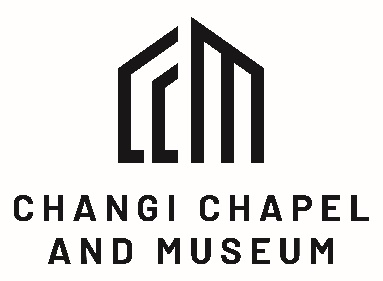 CONTRIBUTION OF STORIES AND PHOTOGRAPHSThe Changi Chapel and Museum welcomes contributions to the internee database in terms of stories and photographs about the prisoners-of-war and civilians who were interned in Changi Prison during World War Two, as well as relevant donations which document the internees' experiences or are otherwise related to the internees. If you would like to contribute a story to the internee database, please fill up the form below and return it to a member of the staff. If you would like to donate an item to the National Museum of Singapore, which manages the Changi Chapel and Museum, please fill up the form below and return it to a member of the staff. Donations are accepted on a case-by-case basis and all information provided will be kept strictly confidential. I would like my item(s) to be considered for donation to the National Museum of Singapore and hereby declare that the information provided is true and complete to the best of my knowledge and belief. This application is made in accordance with the Terms and Conditions stipulated by the National Museum of Singapore. _________________________(Signature/Date)Terms and Conditions The Museum reserves the right to refuse item(s) that do not fall within its mandate, jeopardise the conditions of the existing collection, subject the collection or the cultures from which they come to misrepresentation or disrespect, and/or item(s) deemed sacred or sensitive. No item(s) are to be donated to the Museum or deposited at the Museum without prior consent given by the Museum.The Museum reserves the right to request for additional information and photos of the item(s) before accepting the donation. Full name of internee:Nationality:Date of Birth:Date of Death:If internee was a soldier:Unit:If internee was a soldier:Rank:If internee was a soldier:Service No.:If internee was a civilian:Occupation:Internment Camp(s) and dates: Period of Internment:Personal story:(Related to war experience and internment in Singapore)Objects / images related to the internee’s experience in Changi: (Softcopy files can be emailed to the following email: NHB_NMS_Curatorial@nhb.gov.sg)Contributor details: Name:Contributor details: Relation to internee:Contributor details: Contact details (for internal reference):□ I am agreeable to the information I have provided being added to the internee database for public access at the Changi Chapel and Museum. □ I am agreeable to the information I have provided being added to the internee database for public access at the Changi Chapel and Museum. Name:Contact details:Email:Contact details:Phone: Contact details:Address: Brief description of the item(s):(Please include dating and historical information if known)Who did the item(s) belong to? (Please include any relevant biographical information)How did you obtain the item(s)?